IZRADA MAGNETA ZA DAN ŠKOLEVrijedne ruke naših malih knjižničara oslikavaju temperom magnete izrađene od gipsa. U radu vodi ih naša knjižničarka Dinka Račić. Motivi su vrlo raznoliki: morske životinje, ptice i cvjetni motivi.Magneti će biti izloženi na svečanosti za Dan škole koji će se održati 1. lipnja 2016. Dođite i posjetite našu izložbu!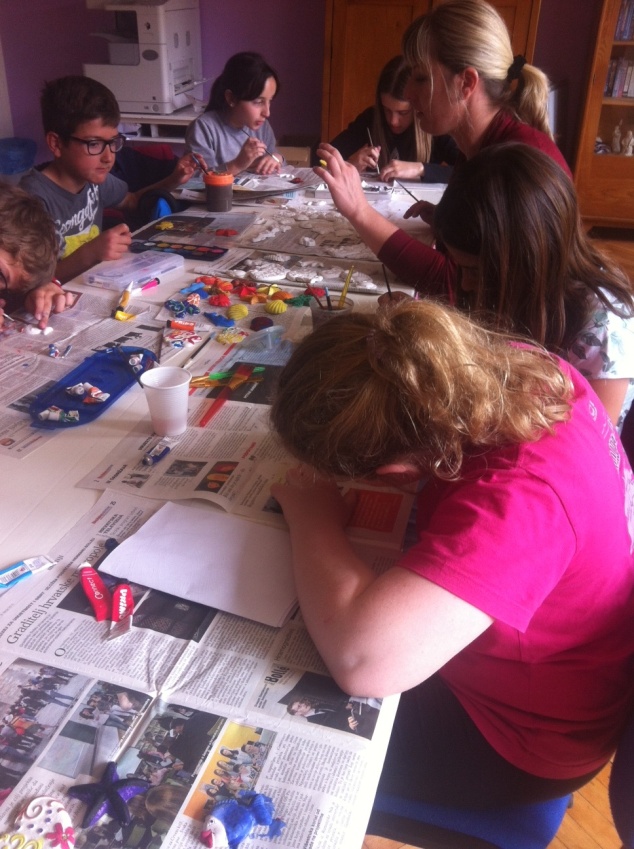 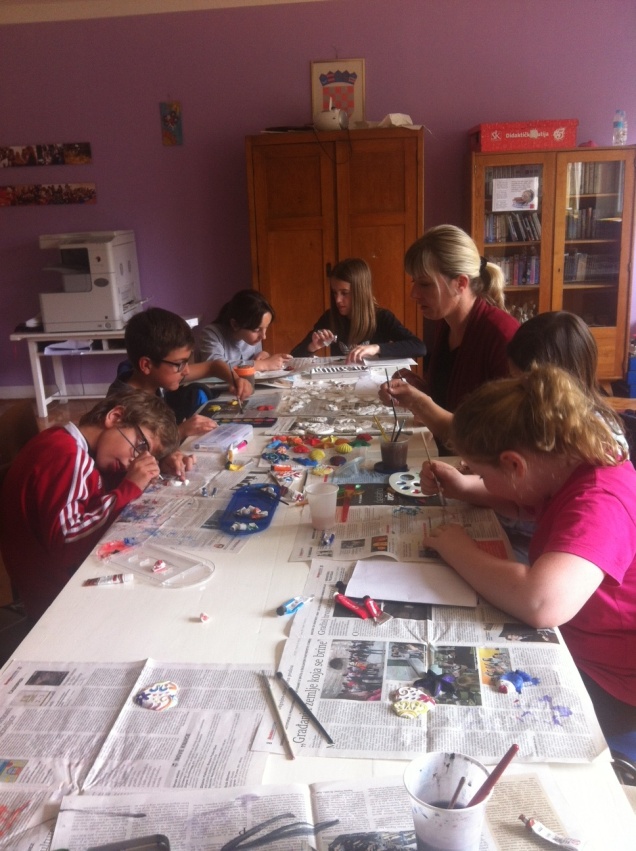 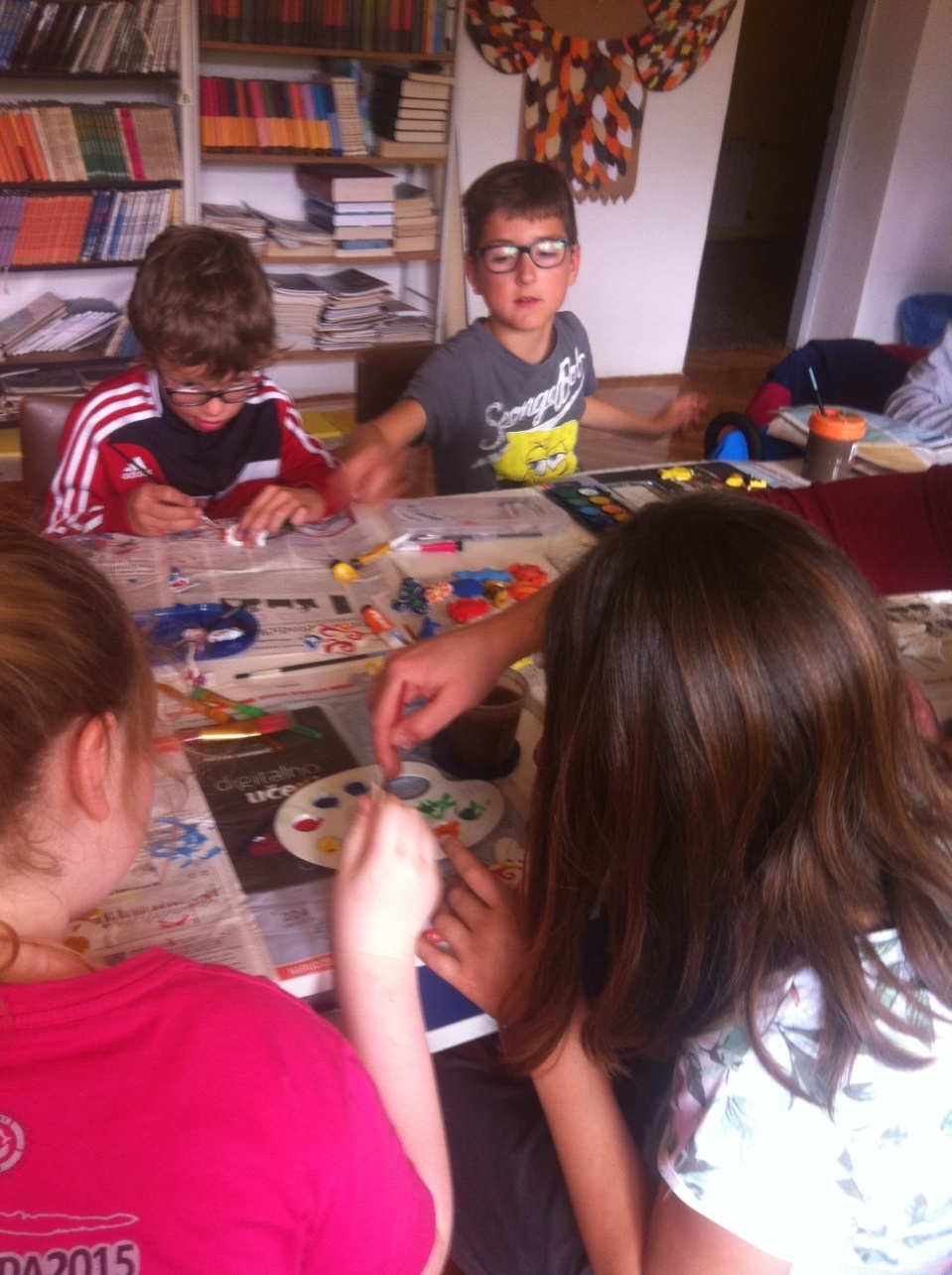 